REQUERIMENTO Nº 317/2014Requer informação referente ao projeto das casas populares direcionadas aos moradores do assentamento Zumbi dos Palmares. Senhor Presidente,Senhores Vereadores, CONSIDERANDO que o município realizou um contrato com a empresa Cooperteto para a construção de casas populares direcionadas aos moradores do assentamento Zumbi dos Palmares; CONSIDERANDO que moradores do Zumbi dos Palmares questionaram este vereador referente ao andamento deste contrato.REQUEIRO que, nos termos do Art. 10, Inciso X, da Lei Orgânica do município de Santa Bárbara d’Oeste, combinado com o Art. 63, Inciso IX, do mesmo diploma legal, seja oficiado o Excelentíssimo Senhor Prefeito Municipal para que encaminhe a esta Casa de Leis as seguintes informações: 1º) Qual foi o contrato realizado com a empresa Cooperteto? 2º) Como esta o andamento deste projeto?3º) Moradores relataram que pagam mensalmente a importância de R$50,00 (cinquenta reais) referente a este contrato. A informação procede?4º) Em que conta este dinheiro esta sendo depositado? Que é o responsável pela mesma?5º) Qual o valor arrecadado até o momento?6º) Solicitamos uma copia do extrato bancário desta conta?Justificativa:Este vereador foi procurado por moradores do assentamento Zumbi dos Palmares, onde os mesmos questionaram sobre o contrato que o município realizou com a empresa Cooperteto. Querem informações de como funciona este contrato e o andamento do mesmo.  Plenário “Dr. Tancredo Neves”, em 27 de Março de 2014.ALEX ‘BACKER’-Vereador-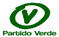 